Za potešitev žeje je ves dan na razpolago voda in čaj. Sheme kakovosti: Živila ekološke pridelave (BIO) in jedi, ki vsebujejo BIO živilo so označena z ZELENO BARVO. Živila, ki nosijo oznako izbrana kakovost pa so označena z MODRO BARVO. Živila lokalne pridelave so označena z VIJOLIČNO BARVO. Jed, ki jo pripravimo sami označimo z besedo DOMAČI. V oklepajih so označeni alergeni. Kuhinja si v primeru nedobavljenih živil pridržuje pravico do sprememb jedilnika. Jedilnik se lahko spremeni tudi glede na dejavnost v vrtcu. V primeru večje tedenske odsotnosti otrok, se v petek za popoldanski prigrizek porabijo živila naročena v tem tednu. Jedilnik so napisali: Mira, Tatjana, Vesna, Karin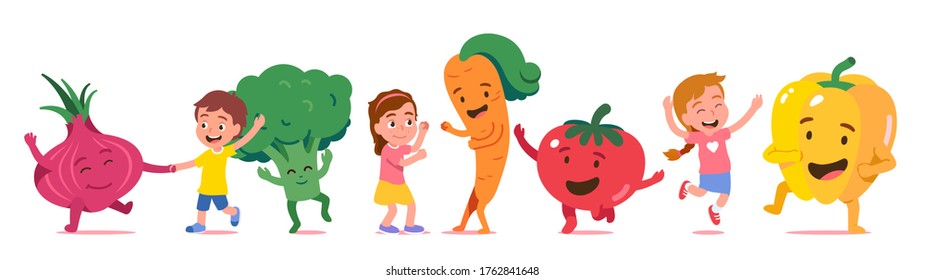 JEDILNIKJEDILNIKPONEDELJEK, 6.5.2024PONEDELJEK, 6.5.2024ZAJTRKStoletni kruh (gluten-pšenica), domači čokoladni namaz (laktoza, oreščki), čajDOP. MALICASadje, vodaKOSILOPorova juha (gluten-pšenica), lovska štruca (gluten-pšenica, jajca), mlinci (gluten-pšenica, jajca), bučkina omaka (gluten-pšenica, laktoza), zelena solataPOP. MALICAGrozdje, grisini (gluten-pšenica)TOREK, 7.5.2024TOREK, 7.5.2024ZAJTRKBIO polenta, mleko lokalne pridelave (laktoza), ovsen kruh (gluten-pšenica-oves)DOP. MALICASadje, vodaKOSILOCvetačna juha, piščančji zrezki po dunajsko (gluten-pšenica, jajca), čebulni krompir, kuhana zelenjava, rdeča pesa (gor. seme)POP. MALICAJagode lokalne pridelaveSREDA, 8.5.2024SREDA, 8.5.2024ZAJTRKBIO polbel kruh (gluten-pšenica), domači špinačni namaz (laktoza, jajca), BIO korenje, čajDOP. MALICASadje, vodaKOSILOMilijonska juha (gluten-pšenica, jajca), zeljne krpice s puranjim mesom (gluten-pšenica, jajca), hruškaPOP. MALICABIO mleko vanilija (laktoza), kruh (gluten-pšenica)ČETRTEK, 9.5.2024ČETRTEK, 9.5.2024ZAJTRKČrn kruh (gluten-pšenica), piščančja šunka, BIO paprika, čajDOP. MALICASadje, vodaKOSILOČičerikina enolončnica, jabolčna pita (gluten-pšenica, laktoza, jajca), pirin kruh (gluten-pšenica), 100 % pomarančni sok z vodoPOP. MALICABanana   PETEK, 10.5.2024  PETEK, 10.5.2024ZAJTRKRžen kruh (gluten-pšenica-rž), BIO maslo (laktoza), BIO med lokalne pridelave, BIO mleko (laktoza)DOP. MALICASadje, vodaKOSILOBrokoli juha s kruhovimi kockami, ribja štruca (ribe lokalno) (ribe), pire krompir (laktoza), mešana solataPOP. MALICAJabolko 